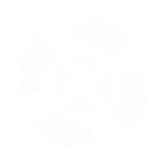 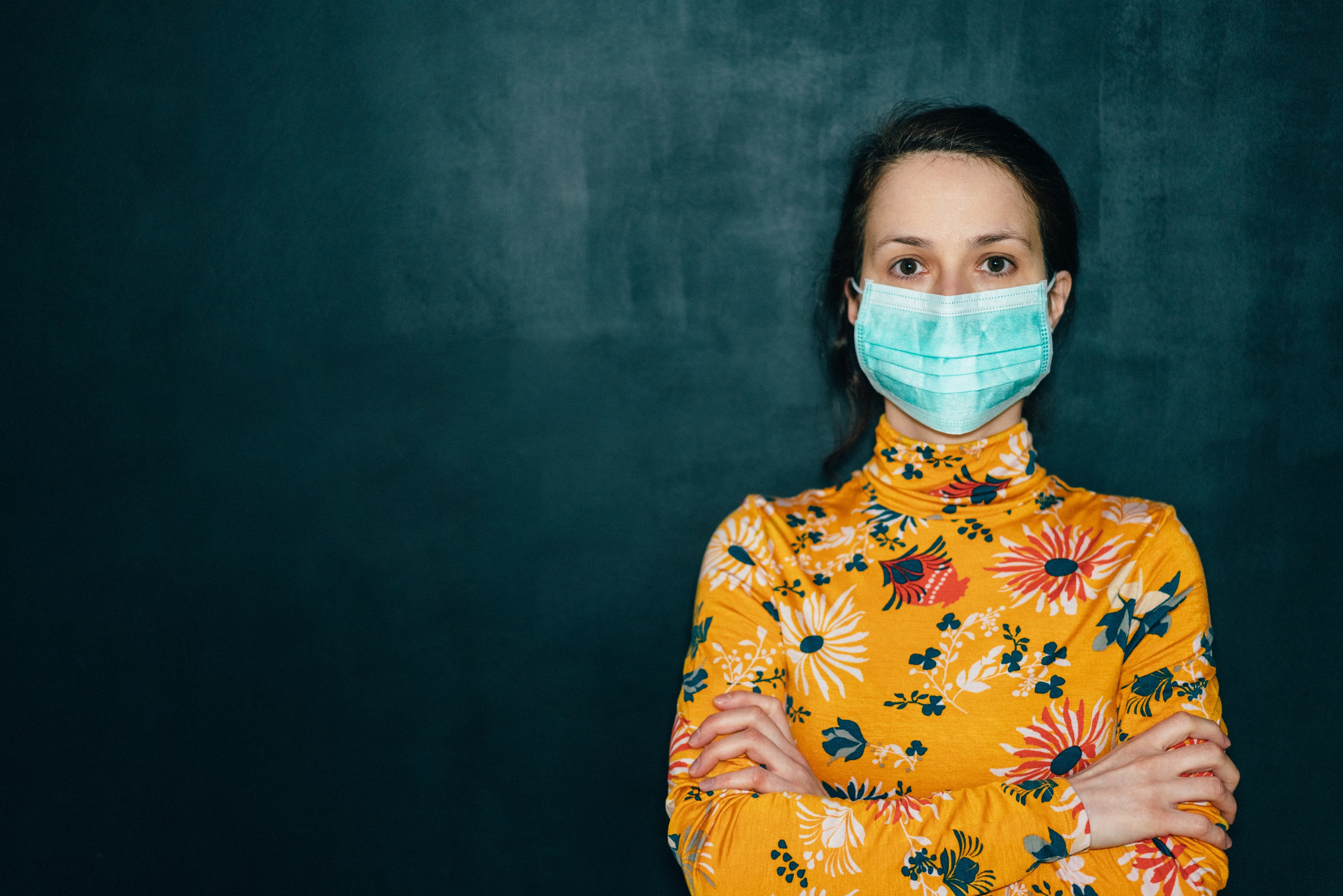 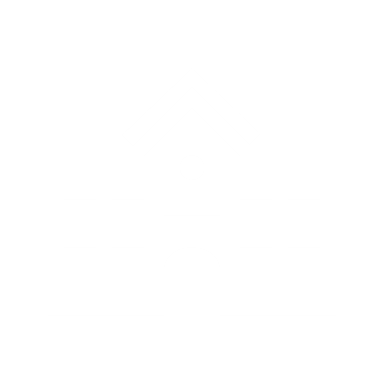 .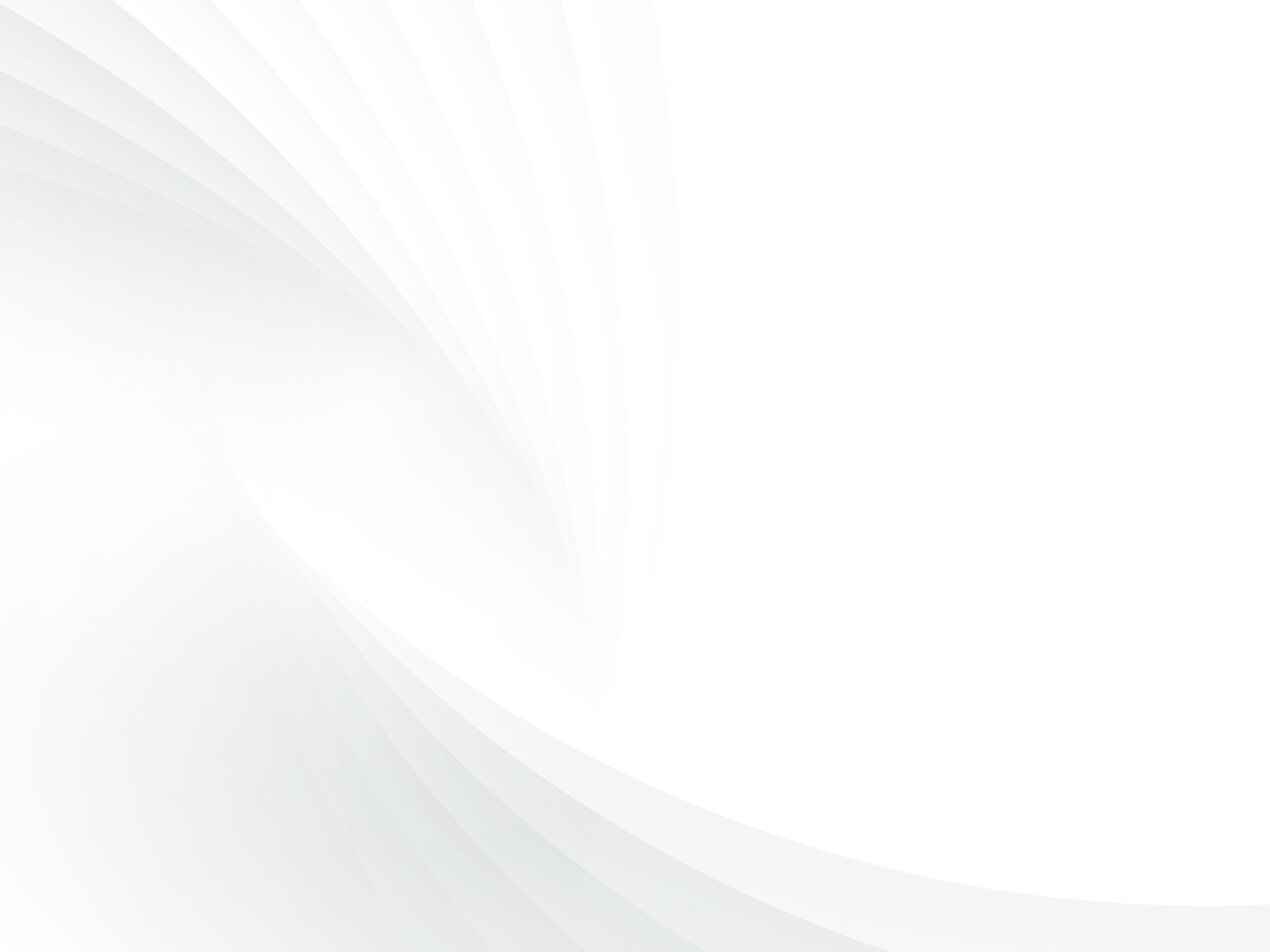 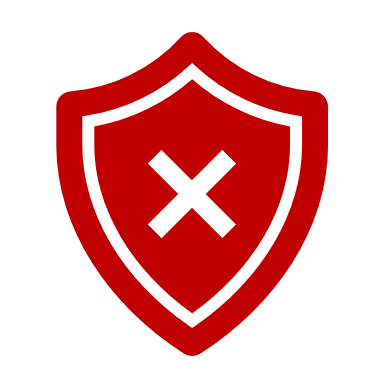 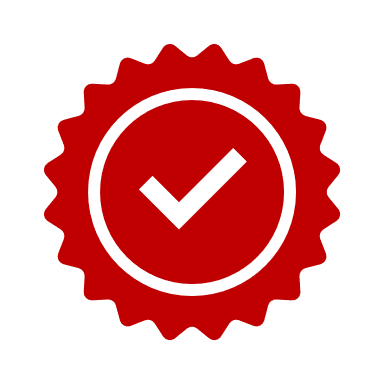 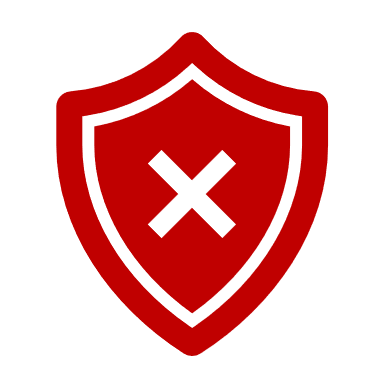 